Washington Township Municipal Building185 Manors RoadElizabethville, PA  17023May 5, 2020The regular meeting of the Washington Township Board of Supervisors was held at the above place and date.Chairman, Benjamin Brown called the meeting to order at 7:03 PM followed by the Pledge of Allegiance and a moment of silence.          Board Members Present:			                Gerald Lettich		 Glenn Stoneroad			          	             Cynthia Stout                 Kevin Stadheim Benjamin Brown         Administrators and Others Present:Donna Sitlinger – SecretaryJoseph Kerwin, Esq. – Board SolicitorRobert Crabb - RoadmasterCitizens – 2PUBLIC COMMENTS:Chairman Benjamin Brown called for public comments.Chairman Brown recognized Jason Underkoffler. In regards to the stormwater runoff conveyed on his property, Mr. Underkoffler asked if there are any updates and future plans to address the matter.  It was noted, as per the engineer’s recommendations, the road crew plans to construct a rock basin at the end of the pipe and if that does not resolve the runoff, the next step would be to ask environmental engineers to survey the area.  After brief discussion, it is the consensus of the Supervisors to meet with the township engineer prior to the next meeting to look into the options. MINUTES:The minutes of the Board of Supervisors April 21, 2020 regular meeting were approved as presented by motion of Supr. Lettich, second by Supr. Stoneroad.  Motion carried.PAYMENT OF INVOICES:  General Fund:                       $11,638.44Liquid Fuels Fund:                      465.80A motion was made by Supr. Stadheim to approve the payment of the invoices, second by Supr. Brown. Roll Call Vote: Stoneroad (yes) Stadheim (yes) Lettich (yes) Brown (yes) Stout (yes) Motion carried. OLD BUSINESS:Proposed Zoning District Map Amendments:It was noted, the WT Planning Commission finalized their proposal to amend the zoning district map along the State Route 209 & 225 corridors.  The Secretary to forward their recommendations to Gerard Duke of Tri-County Regional Planning Commission to review and provide comments.TIS Scoping Meeting (PSP-Lykens Station):A meeting was recently held to review the Traffic Impact Study Scoping Application and proposed driveway locations. The skype meeting was attended by the Applicant and his engineers, State Police, PennDOT, Township Engineer, Supr. Stoneroad and Gerard Duke of Tri County Regional.  Supr. Stoneroad summarized the meeting agenda.  A copy of the meeting minutes was provided by LIVIC Civil. At the conclusion of the skype meeting, it was determined the developer could move forward with two driveways accessing Lois Drive and one driveway accessing SR209.  The SR209 access would be signed for emergency vehicle access only.  PSP Land Development Plan:It was noted that during last evening’s meeting, the WT Planning Commission recommended approval of the Preliminary/Final Subdivision plan.  Approval was conditional that the township engineer’s May 1, 2020 comments are addressed.  Approvals are still pending for NPDES & E&S, HOP, sewage planning, construction details for public sewer, water and lighting.  The waivers requested by the developer were briefly reviewed.  As for a financial guaranty that all work is completed, Solicitor Kerwin is recommending that a performance bond be provided.  Should the township engineer make periodic visits?  After discussion, a motion was made by Supr. Stout to ask Solicitor Kerwin to draw up a security agreement that would include a provision that the township engineer expenses to inspect the site would be tied in with the performance bond, second by Supr. Stadheim.  Roll Call Vote:  Stoneroad (yes) Lettich (yes) Stadheim (yes) Brown (yes) Stout (yes) Motion carried.   NEW BUSINESS:Proxy Annual KMIT Meeting:The Keystone Municipal Insurance Trust will hold their annual members meeting on May 22, 2020. Since there will no one attending the meeting, a motion was made by Supr. Stout to execute the proxy to vote for the three nominees listed, to serve on the KMIT Board of Trustees, second by Supr. Lettich.  Motion carried.Property Tax Relief Resolution:  During the April 7, 2020 meeting, the Supervisors unanimously approved to waive any fee or penalty associated with the late payment of 2020 real property taxes for the balance of 2020 without penalty.Act 15 of 2020 requires any taxing district electing to provide property relief to do so by resolution and deliver a copy of the resolution to the tax collector.   A motion was made by Supr. Lettich to adopt Resolution 2020-09 implementing the provisions of Act 15 of 2020, second by Supr. Stout.  Roll Call Vote:  Stoneroad (yes) Stadheim (yes) Lettich (yes) Brown (yes) Stout (yes) Motion carried.  Declaration of Disaster Emergency Update:A motion was made by Supr. Lettich to extend the Declaration of Disaster Emergency effective May 6, 2020 until rescinded, second by Supr. Stadheim.  Motion carried.Municipal Land Use Letters (PPL & PSP):Municipal notification of planned land development for Chapter 102 permits was received from two entities: Republic Development Corporation for the construction of a new State Police Barracks; PPL Electric Utilities Corporation to rebuild existing transmission line for the Gratz Tap-Lykens Substation Rebuild.  A motion was made by Supr. Stoneroad to execute the documents, second by Supr. Stadheim.  Motion carried.It is the consensus of the Supervisors to use judgement when re-opening the Loyalton Park.Property parcel 66-009-027 is delinquent in providing proof the on-lot sewage disposal system was pumped out within the last few years.  It was noted the property owners are deceased and no funds available in the estate to pay for the sewage pumping.  Foreclosure will be forthcoming.  After discussion it is the consensus of the Supervisors to waive the pumping requirement only until the property is sold.The 2019 audit was completed by Lettich and Zipay. The Supervisors were provided with a copy of the May 5, 2020audit report.  With Gov. Tom Wolf ordering all non-life sustaining businesses to close, the Township can anticipate a loss in tax revenues this year.  A template, projecting tax revenue losses was reviewed. With fuel consumption down and wholesale prices, it is unknown at this time the impact this will have on liquid fuels allocations next year.  It was noted, there is an alternate right-of-way that can be utilized by a property owner, if in the future access to State Drive is modified.SOLICITOR REPORTS:After brief discussion, it is the consensus of the Supervisors that Solicitor Kerwin advise the legal counsel of the pet food company to seek a variance. SUPERVISORS REPORTS:CYNTHIA STOUT: No report.JERRY LETTICH: No report.BENJAMIN BROWN: No report.KEVIN STADHEIM: Road Crew Report:Roadmaster Crabb reported the road crew is currently working on drainage projects.GLENN STONEROAD: Upper Dauphin Area School District:Supr. Stoneroad reported the school district will be holding graduation on June 2 at the Drive-In theatre in Gratz.PUBLIC COMMENTS: Chairman Benjamin Brown called for public comments.ANNOUNCEMENTS:Authority: Tuesday, May 12, 2020 Supervisors: Tuesday, May 5, 2020Recreation Board:  Wednesday, May 20, 2020 (8PM)Planning Commission:  Monday, May 4, 2020Spring Cleanup: Saturday, June 6, 2020 8AM – 3 PMAll meetings, unless otherwise indicated, are held at the municipal building and begin at 7 PM. ADJOURNMENT:There being no further business, Supr. Stout made a motion to adjourn the meeting, second by Supr. Lettich.   Motion carried.  Meeting adjourned at 9:02 PM.  Respectfully submitted,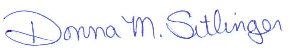 Donna M. SitlingerSecretary                                                        May 5, 2020